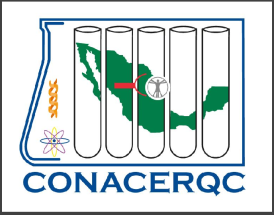 certificación                reNOVACIÓN                        SOLICITUD No.____________                                                                                       RNQCC* anterior: _____________Por este conducto, me permito solicitar al Consejo Nacional para la Certificación en Química Clínica (CONACERQC), mi registro para el proceso de EVALUACIÓN con la finalidad de obtener la certificación / re-novación. Manifiesto que estoy de acuerdo en ser evaluado(a) y que acepto la decisión que el mismo emita. El nombre deberá estar escrito como usted desea que aparezca en el certificado, utilizar mayúsculas y minúsculas.Anexo constancias en archivo PDF de desempeño profesional y actualización académica, enumeradas en el archivo CONACERQC 4-15 y los comprobantes solicitados en el formato de requisitos (archivo CONACERQC 2-15). *RNQCC: Registro Nacional de Químico Clínico CertificadoFECHADíaDíaMesMesAñoAñoFECHANombre:(verificar ortografía)Nombre(s)Nombre(s)Apellido PaternoApellido PaternoApellido PaternoApellido MaternoTítulo Profesional:N° Cédula Profesional licenciatura: N° Cédula Profesional licenciatura: N° Cédula Profesional licenciatura: Domicilio:Calle:Calle:Calle:Calle:N°N°Domicilio:Colonia:Colonia:Colonia:Colonia:Código Postal:Código Postal:Domicilio:Ciudad:Ciudad:Ciudad:Ciudad:Estado:Estado:Teléfono: (   )Teléfono: (   )Correo Electrónico:Correo Electrónico:Correo Electrónico:Correo Electrónico:Correo Electrónico:Colegio/Asociación gestor(a):Colegio/Asociación gestor(a):Colegio/Asociación gestor(a):Colegio/Asociación gestor(a):Colegio/Asociación gestor(a):Colegio/Asociación gestor(a):Colegio/Asociación gestor(a):Firma del solicitante:Firma del solicitante:Firma del solicitante:Firma del solicitante:Firma del solicitante:Firma del solicitante:Firma del solicitante:Para ser llenado por el ConsejoPara ser llenado por el ConsejoRNQCC N°Certificación N°